VÁLLALKOZÁSI SZERZŐDÉSAmely létrejött egyrészről aMÁV Magyar Államvasutak Zártkörűen Működő Részvénytársaság Székhely:	1087 Budapest, Könyves Kálmán krt. 54-60. Cégjegyzékszám:	01-10-042272Cégbíróság:	Fővárosi Törvényszék CégbíróságAdószám:	10856417-2-44Statisztikai számjel:	10856417-5221-114-01Számlázási cím:	MÁV Zrt. 1087 Budapest, Könyves Kálmán krt. 54-60.Számlavezető pénzintézet:	Kereskedelmi és Hitelbank Zrt.Számlaszám:	10201006-50080399	Képviseli: 	Puszpán János beruházás lebonyolító igazgató	Szőnyi Péter műszaki előkészítési osztályvezető mint megrendelő (a továbbiakban: „Megrendelő” vagy „MÁV Zrt.”),másrészről aNév:	Székhely:	Levelezési cím:	Számlavezető pénzintézete:	Számlaszáma: 	Adószáma: 	Statisztikai számjele: 	Cégbíróság: 	Cégjegyzék szám: 	Képviseli: 				mint vállalkozó (a továbbiakban: „Vállalkozó”)Megrendelő és Vállalkozó a továbbiakban együtt, mint „Felek”, külön-külön, mint „Fél” között, az alábbi feltételekkel:PreambulumJelen szerződés megkötésére a Megrendelő által „Állomásfejlesztéssel összefüggő állomásokon és megállóhelyeken a szükséges energia biztosítására szabványos mérőszekrények kiépítése, járulékos kábelezési munkák elvégzése” tárgyban indított beszerzési eljárás eredményeként kerül sor. Vállalkozó, mint ajánlattevő az eljárásban a legkedvezőbb ajánlatot nyújtotta be, így Megrendelő a Vállalkozóval, mint nyertes ajánlattevővel kíván szerződést kötni. A beszerzési eljárás dokumentumai a Szerződés elválaszthatatlan részét képezik. A szerződéskötést a tárgyban közbeszerzési eljárás nem előzte meg, mivel a szerződés értéke nem éri el a közbeszerzési értékhatárt az összeszámítási kötelezettség figyelembevételével sem.FOGALOM MEGHATÁROZÁSOKA Szerződésben a következő kifejezéseket az alábbiak szerint kell értelmezni:„SAP Teljesítés Igazolás”: a Megrendelő által kiállított pénzügyi teljesítésigazolás.„Bizalmas Információ”: a másik Fél üzleti tevékenységével kapcsolatos bármiféle és valamennyi információ, ideértve különösen a működésekre, eljárásokra, módszerekre, könyvvitelre, technikai adatokra, know-how-ra vagy meglévő és lehetséges megrendelőkre vonatkozó vagy bármilyen más információ, melyet az adott Fél jogszerűen bizalmasként határozott meg.„Elháríthatatlan külső okok” (vis maior): minden olyan rendkívüli, előre nem látható tény, körülmény, amely a szerződésszegő fél érdekkörén kívül esik és elháríthatatlan. Így különösen vis maiornak minősülnek a természeti katasztrófák, háborús események, nemzetközi vagy nemzetvédelmi érdekből elrendelt csapatmozgások, országos szintű sztrájk. „Rendkívüli események”: az olyan előre nem látható balesetek, káresemények, amelyet általában el lehet hárítani, de amelyek még a legnagyobb gondosság mellett is bekövetkezhetnek, vagy olyan előre nem látható baleset, káresemény, amely valamely személy, vagy szervezet vétkes közrehatására vezethető vissza, és a vasútüzem működését megzavarja.„Kapcsolt vállalkozás”: az a vállalkozás, amely a számvitelről szóló törvény értelmében a MÁV Zrt.-vel összevont (konszolidált) éves beszámoló készítésére köteles, vagy olyan vállalkozás,a) amely felett a MÁV Zrt. közvetlenül vagy közvetve meghatározó befolyást gyakorol,b) amely a MÁV Zrt. felett meghatározó befolyást gyakorol, vagyc) amely a MÁV Zrt.-vel közösen egy másik vállalkozás meghatározó befolyása alatt áll.„Munkaterület”: azt a MÁV Zrt. működtetésébe tartozó, a Vasúti tv. 2. § -a és 1. melléklete szerinti vasúti infrastruktúra körébe tartozó helyet, vagy azokat a helyeket jelenti, amelyeket a Megrendelő vonalszám és szelvény megjelöléssel határoz meg, és hozzáférhetővé tesz a Vállalkozó munkájának elvégzéséhez. Ide tartozik még a MÁV Zrt. tulajdonában vagy vagyonkezelésében lévő olyan mértékű terület, amelyet a Vállalkozó a Megrendelő beleegyezésével használ.„Műszaki ellenőr”: a Megrendelő lebonyolító szervezetének képviselője, aki felelős a kivitelezés szakszerűségének folyamatos figyelemmel kíséréséért, az építőipari kivitelezői tevékenységről szóló 191/2009 (IX. 15.) kormányrendelet szerinti műszaki ellenőrzési feladatok elvégzéséért. A Műszaki ellenőr felelős továbbá a Szerződés vonatkozásában a munkaterület átadásnak és az elkészült létesítmények átadás-átvételi eljárásának megszervezéséért, az átadási eljárások szabályszerűségéért, megvizsgálja az elkészült létesítményt és a Szerződésben foglaltak teljesülését.„Nap”: naptári napot jelent kivéve, ha a Szerződés vagy jogszabály munkanapról rendelkezik. Amennyiben a nem munkanapokban megállapított határidő utolsó napja szabad- vagy munkaszüneti napra esik, abban az esetben a határidő a következő munkanapon jár le.„Pótmunka”: A Vállalkozó köteles elvégezni az utólag megrendelt, különösen tervmódosítás miatt szükségessé váló munkát is, ha annak elvégzése nem teszi feladatát aránytalanul terhesebbé. A vállalkozó az elvégzett pótmunka ellenértékére jogosult. Pótmunka kizárólag szerződésmódosítás keretében rendelhető meg. A Pótmunka elszámolásának alapja a 4. sz. melléklet szerinti árazott költségvetés.„Többletmunka”: A Vállalkozó köteles elvégezni a vállalkozási szerződés tartalmát képező, de a vállalkozói díj meghatározásánál figyelembe nem vett munkát és az olyan munkát is, amely nélkül a mű rendeltetésszerű használatra alkalmas megvalósítása nem történhet meg A Vállalkozó a többletmunka ellenértékének megtérítésére nem tarthat igényt. „MÁV csoport”: a MÁV Zrt., valamint az olyan MÁV Zrt. tulajdonú gazdasági társaságok, amelyeknél a tulajdonos MÁV Zrt. a számviteli törvény szerinti meghatározó befolyással rendelkezik.„Meghatározó befolyás”: a Polgári Törvénykönyvről szóló 2013. évi V. törvény (a továbbiakban: Ptk.) 8:2.§ (2) bekezdése szerinti fogalom.A szerződés tárgyaMegrendelő megrendeli, Vállalkozó pedig elvállalja a „Különböző állomások és megállóhelyek tipizált mérőszekrényeinek kiépítése 13 állomáson” megnevezésű munkát, a jelen Szerződés 1. számú – Műszaki leírás c. - mellékletében meghatározott tartalommal és paraméterek szerint.Megrendelő tájékoztatja a Vállalkozót, hogy a Szerződés tárgyát képező munkák nem építési hatósági engedélykötelesek, és sem hatósági tudomásulvételi eljáráshoz, sem egyszerű bejelentéshez nem kötött tevékenységek.A szerződés hatálya, teljesítési határidőA Szerződés a mindkét Fél általi aláírás napján lép hatályba, és a Felek valamennyi szerződéses kötelezettségnek teljesítéséig marad hatályos. Amennyiben a Felek általi aláírás nem ugyanazon a napon történik, úgy a Szerződés aláírásának napja az utolsó aláíró aláírásának napja.A teljesítés határideje: a szerződés hatálybalépésétől számított 90 napVállalkozói díjA jelen Szerződésben meghatározott tevékenységek maradéktalan elvégzéséért Vállalkozó nettó: ……………..,-Ft, azaz nettó ……………………………………………………… forint Vállalkozói díjra jogosult. Az általános forgalmi adó a teljesítéskor hatályos ÁFA törvény rendelkezései szerint kerül felszámításra.A fenti vállalkozói díj a szerződés szerinti feladatok szerinti megoszlásban az alábbi:A tervezési feladatok ellenértéke nettó ……,- Ft azaz nettó…… forint amelyből tervezői díj: nettó ……,- Ft, azaz nettó…… forint;a szerzői vagyoni jogok (felhasználói jogok) ellenértéke: nettó ……,- Ft, azaz nettó…… forint;A kivitelezési feladatok ellenértéke nettó ……,- Ft azaz nettó…… forintA szerződés a Vállalkozói díjon felül összesen nettó ………………. Ft tartalékkeretet tartalmaz. A Vállalkozói díj helyszínenként (a részletes bontást a … sz. melléklet tartalmazza): Szár :			nettó: ……………..,-Ft,Tata: 			nettó: ……………..,-Ft,Vértesszőlős:		nettó: ……………..,-Ft,Üllő:			nettó: ……………..,-Ft,Hosszúbereg - Péteri:	nettó: ……………..,-Ft,Nagymaros:		nettó: ……………..,-Ft,Szőlősnyaraló:		nettó: ……………..,-Ft,Szentmártonkáta:	nettó: ……………..,-Ft,Monor:		nettó: ……………..,-Ft,Tápiószecső:		nettó: ……………..,-Ft,A 3.2. pontban meghatározott díjak, átalány áras elszámoláson alapuló átalánydíjat jelentenek.. A vállalkozói díj magában foglalja a Vállalkozó által a Szerződés és mellékletei alapján teljesítendő valamennyi kötelezettség ellenértékét. A vállalkozói díj tartalmazza a jelen Szerződés szerinti munka – hiba- és hiánymentes – megvalósításának teljes ellenértékét, beleértve a Vállalkozó valamennyi szerződéses kötelezettségét, a jótállási kötelezettség keretein belül teljesítendő szolgáltatásokat, a többletmunkát, a Vállalkozó jelen Szerződés szerinti feladatai szerződésszerű teljesítésének valamennyi költségét, díját.Megrendelő a 3.1. pontban meghatározott nettó Vállalkozási díjon felül, a Vállalkozási díj 10%-ának megfelelő mértékben, vagyis nettó ……………,- Ft, azaz nettó ………….. Forint összegben tartalékkeretet biztosít Vállalkozó részére, kizárólag az ajánlati kiírásban (elsősorban a műszaki mellékletben) és a költségvetésben nem szereplő, a teljesítés során az építési beruházás teljesítéséhez, a rendeltetésszerű és biztonságos használathoz szükséges feladatok megvalósítása érdekében  írásban megrendelt és elismert Pótmunka fedezetére.A Felek rögzítik, hogy a Vállalkozó meggyőződött és számot vetett az ajánlatában:a vállalkozói díjat érintő minden feltétellel és körülménnyel,azzal a kötelezettséggel, hogy a munkákat a szerződésben és a beszerzési eljárás dokumentumaiban leírt módon, és teljes körűen kell végrehajtania,a munkaterület általános és speciális körülményeivel.Vállalkozó kijelenti, hogy a műszaki leírást megismerte, költségvetését a Megrendelő által kiadott árazatlan költségvetési kiírás felülvizsgálatát követően készítette, az elvégzendő munkát zavaró körülményeket a tőle elvárható szakmai gondossággal tanulmányozta, ennek alapján a vállalkozói díjba az összes költséget beépítette.Pótmunka felmerülése esetén a Pótmunka ellenértéke elszámolásának alapja amennyiben a kizárólag mennyiségi eltérés miatt merül fel, a Szerződés 2. sz. mellékletének részét képező árajánlat egységárai, illetve amennyiben nem kizárólag mennyiségi eltérés miatt merül fel, külön egységárelemzéssel alátámasztott pótköltségvetés. A Pótmunka tételes elszámolású.A Pótmunkát Megrendelő csak akkor ismeri el, ha az elvégzendő munka a Szerződést figyelembe véve – műszaki tartalma alapján – valóban Pótmunka, és ha a Vállalkozó a Pótmunka igényét az e-építési naplóban vagy egyéb írott dokumentummal bejelentette, szükségességét a Műszaki ellenőr elismerte és a Megrendelő nevében a 10. pont szerinti Kapcsolattartó személy azt megrendelte.A Megrendelőt a tartalékkeret felett kizárólagos rendelkezési jog illeti meg. Pótmunka felmerülése esetén a pótmunka ellenértékének érvényesítése csak tételes elszámolással történhet, melynek alapja a jelen Szerződés I. sz. mellékletének részét képező árajánlat egységárai, illetve az abban nem szereplő munkatételek esetében külön egységárelemzéssel alátámasztott pótköltségvetés, mely ajánlati költségvetésben nem szereplő munkatételek tartalékkeret terhére történő megrendelése esetére maximum a mindenkor hatályos miniszteri rendeletben a kivitelezés tényleges évére meghatározott összegű minimális építőipari rezsióradíj figyelembevételével készül.A tartalékkeret lehívására a jelen szerződés 7.1. pontjában Megrendelő részéről megjelölt személy jogosult.A Felek egyezően rögzítik, hogy a 3.1. pont szerinti Vállalkozói díjon felüli pótmunka ellenértékének érvényesítésére a tartalékkeret mértékéig van lehetőség. A tartalékkeret kimerülése esetén pótmunka megrendelésére  külön szerződés vagy szerződésmódosítás keretében van lehetőség.A Felek egyezően rögzítik, hogy többletmunka költsége nem érvényesíthető Megrendelővel szemben.A teljesítés módja, helye, ütemezéseA kivitelezés helye a műszaki leírásban (1. melléklet), valamint a 3.2. pontban meghatározott helyszínek.Amennyiben az áramszolgáltatótól beérkező műszaki-gazdasági tájékoztató azt kifejezetten előírja, mérési tervet kell készíteni. A műszaki – gazdasági tájékoztatók bekérése, illetve az abban foglalt díjak befizetése Megrendelő feladata és költsége. A dokumentum beérkezése után azt Megrendelő - a Kapcsolattartó személy útján - a  Vállalkozó rendelkezésére bocsátja..A tárgyi munkálatokra vonatkozóan a mérési kiviteli tervdokumentációt jóváhagyás – amennyiben azt a műszaki-gazdasági tájékoztató a 4.2. pontban említettek szerint kötelezően előírja - céljából be kell nyújtani a területileg illetékes áramszolgáltató (pl.: ELMŰ Hálózati Kft. Méréstechnikai és Mérőellenőrzési Osztály, 1132, Budapest, Váci út 72-74.) részére 2 példányban, továbbá a MÁV illetékes szervezeteinek részére is (MÁV Zrt.  Infrastruktúra Fejlesztési Igazgatóság, Technológiai Rendszer Fejlesztési Osztály, MÁV Zrt. Infokommunikációs és technológiai rendszerek főigazgatóság TEB Igazgatóság Erősáramú Osztály, valamint Pályaműködtetési Vezérigazgató-helyettesi Szervezet Pályavasúti Területi Igazgatóság Budapest).A tervek megrendelői jóváhagyásának időigényét figyelembe véve a mérési tervek benyújtási határideje a műszaki-gazdasági tájékoztató kézhezvételétől számított legkésőbb 30. nap.A mérési tervdokumentáció Megrendelő részére történő átadás helyszíne: MÁV Zrt. Beruházás Lebonyolító Igazgatóság Technológiai Tervezési Iroda (1087 Budapest, Könyves Kálmán krt. 54-60.), a 10. pontban megjelölt kapcsolattartó részére címezve, aki a 4.3. pontban jelölt szervezetek részére a tervdokumentációkat továbbítja, és Vállalkozó részére legkésőbb 8 munkanapon belül visszajelez annak a MÁV illetékes szervezeteinek felőli elfogadásáról. Az elfogadás írásos kézhezvételétől számítva legkésőbb 8 napon belül Vállalkozó köteles a papírformai terveket is átadni.A munkálatok „A felügyeleti igazolványok, szolgálati megbízólevelek, belépési, behajtási engedélyek kiadási eljárásáról, használatáról, a MÁV Zrt. üzemi területén történő tartózkodás rendjéről” szóló 77/2020. (VII.03. MÁV Ért. 18.) EVIG sz. utasítás alapján kiállított belépési és behajtási engedélyek birtokában végezhetők. A jelenleg hatályos szabályozás alapján a munkavégzés megkezdéséhez – az említett utasításban foglaltak, munkavédelmi oktatás, illetve szakfelügyelet megkérése mellett – további engedélyre nincs szükség.A MÁV Zrt. üzemi területére csak érvényes, személyre szóló vagy csoportos belépési engedély vagy belépésre jogosító igazolvány, igazolás birtokában lehet belépni, illetve ott tartózkodni.Az engedélykérelmek elbírálására, az engedélyek kiadására a MÁV Zrt. Biztonsági Főigazgatóság központi irányítási szervezete jogosult.	A belépési engedély megszerzésének feltétele az általános vasúti tevékenység végzéséhez szükséges oktatás igazolása, mely az alábbi részekből áll: a Vasútüzemi Munkák Biztonsági Szabályzata, Magatartási szabályok a vasúti vágányok közötti közlekedésnél, Általános előírások az üzemi személyzet részére, Biztonsági szabályok a vasúti vágányok közötti és a vasúti vágányokat keresztező anyagmozgatásnál, szállításnál.Munkavédelmi oktatás hiányában csak a megfelelő munkavédelmi feltételeket biztosító szakfelügyelet kísérő jelenléte mellett engedélyezhető az eseti belépés, benntartózkodás.A belépési engedély kizárólag az engedélyen feltüntetett munkavégzési céllal, helyszínre és időszakban jogosít belépésre.A munkavégzés megkezdéséhez területi munkavédelmi oktatáson való részvétel szükséges, melyet Vállalkozó a MÁV Szolgáltató Központ Zrt. Munkavédelmi Szervezetnél (Budapest, 1087, Könyves Kálmán Körút 54-60.) tud igényelni.A bontott berendezéseket át kell adni a Pályavasúti Területi Igazgatóság Budapest, helyileg illetékes szervezetének. A berendezések átvételében illetékes személyek:Területi szakaszmérnökök elérhetősége:Szár, Tata, Vértesszőlős:Molnos Pétermolnos.peter@mav.hu+36 (30) 708 6576Dunakeszi – Alsó, Nagymaros, Őrbottyán:Vigh Zoltánvigh.zoltan2@mav.hu+36 (30) 930 3851Üllő, Hosszúberek – Péteri, Szőlősnyaraló, Szentmártonkáta, Monor, Tápiószecső, Albertirsa:Zakar Tamászakar.tamas@mav.hu+36 (30) 613 9542A Vállalkozóknak a bontási munkálatok során be kell tartani a 45/2016. (X. 28. MÁV Ért. 17.) EVIG sz. „A Magyar Állam tulajdonában és a MÁV Zrt. vagyonkezelésében, továbbá a MÁV Zrt. tulajdonában lévő tárgyi eszközök selejtezéséről” szóló utasításban foglaltakat.Munkaterület  átadása- A munkaterület Vállalkozó részére történő átadásáról legalább 3 munkanappal az átadás előtt Megrendelő írásos értesítést küld Vállalkozó részére, amit Vállalkozó köteles írásban visszaigazolni, illetve ha az időpont nem megfelelő, az Megrendelő részére jelezni, és egy új időpontot közösen kijelölni. Az új időpont legkésőbb az eredetileg kijelölt időponttól számítva további 3 munkanap lehet. A munkaterület átadás a műszaki tartalomban rögzített helyszínenként történik, és a 4. pont alatt felsorolt tevékenységek is helyszínenként értendők.Állomási területen Vállalkozó köteles az átadott munkaterületet a munkavégzés időtartama alatt a közforgalom elől elzárt csatlakozási pontnál jól érzékelhetően jelölni.Felek az átvett-átadott munkaterület munkabiztonsági állapotáról írásban nyilatkoznak, megállapításaikat a munkabiztonsági szabályokban foglaltaknak megfelelően rögzítik.Az átadott-átvett munkaterület, valamint az ott lévő berendezések, eszközök, létesítmények biztonsági állapotának megőrzéséről, munkavédelmi szabályokban meghatározott kötelezettségek teljesítéséről a Vállalkozó gondoskodik, és felel az ennek elmulasztásából eredő kárért.A Vállalkozó az átadási jegyzőkönyvben meghatározott időpont után – vagy bármely okból ettől eltérő időpontban – a munkaterület a munkabiztonsági állapotáról szóló írásbeli nyilatkozattal köteles visszaadni. A Vállalkozó a munkaterület visszaadásának meghatározott időpontjában várható módosítási igényét is köteles írásban jelezni, amelynek – közös megegyezéssel történő – módosítását Feleknek írásban kell rögzíteni.A MÁV Zrt. a munkaterületet – alvállalkozó bevonása esetén – is a Vállalkozó részére adja át, illetve a Vállalkozótól veszi vissza.A teljesítés módjaA mérőszekrény kivitelezését csak regisztrált villanyszerelő végezheti, akinek az áramszolgáltató által rendelkezésre bocsátott dokumentumokon igazolnia kell, hogy a kiépített mérőszekrény megfelel az előírásoknak. Az előírt dokumentumokat át kell adni a Megrendelő részére.A mérőszekrény kiépítését és  üzembehelyezését, és az ehhez szükséges járulékos adminisztrációk elvégzését a MÁV Szolgáltató Központ Zrt. Beszerzési, környezetvédelmi és szállítási üzletág Környezetvédelem, szállítás, leltározás és vasútüzemi tevékenység Környezetvédelem és energia Energiagazdálkodás és Környezetvédelmi mérések szervezetének bevonásával kell elvégezni. Az Energiagazdálkodás kapcsolattartó személyei:Turbucz Attila, területi főenergetikusturbucz.attila@mav-szk.hu+36-30-205-1852Várady-Botyánszky Orsolya Lenke, területi főenergetikusvarady-botyanszky.orsolya.lenke@mav-szk.hu+36-30-518-7694Kiss Balázs, környezetvédelem és energia vezetőkiss.balazs@mav-szk.hu+36-30-756-1144Műszaki átadás-átvételA munka és a megvalósulási tervdokumentáció átadásáról, az átadást megelőző legalább 3 munkanappal Vállalkozó értesíti Megrendelőt az átadás időpontjáról. Megrendelő az értesítést követő 2 munkanapon belül jelezheti, ha az átvétel időpontja nem megfelelő számára, ez esetben Megrendelő értesíti az új időpontról a Vállalkozót.A Munka elvégzését Megrendelő műszaki átadás-átvétel során ellenőrzi. A műszaki átadás-átvételen Vállalkozó is jelen van. A Megvalósulási Tervdokumentációt Vállalkozó 1-1 példányban papír és elektronikus formátumban adja át a műszaki ellenőr részére a műszaki átadás-átvétel megkezdése előtt. A műszaki átadás-átvételről l átadás-átvételi jegyzőkönyvet kell felvenni. Ebben összegezik az észlelt mennyiségi vagy minőségi hibákat és hiányosságokat, a hibák kijavításának, illetve az esetleges hiányok pótlásának Megrendelő által előírt határidejét.Az új mérőszekrény, valamint a hozzá kiépült hálózat üzembe helyezése után, az átadás-átvételi eljárás során megállapított hiányosságokat Vállalkozó köteles megszüntetni. A hiányosságok kijavítása után zárható le sikeresen az átadás-átvétel, és kiállítható a teljesítés igazolás, valamint a számla. A műszaki átadás-átvétel során át kell adnia a Megrendelő részére valamennyi, a 191/2009. (X.15.) Korm. rendelet 33. §-ban megnevezett, egyben a jelen Szerződés műszaki tartalmának teljesítése kapcsán releváns dokumentumot, A dokumentumokat papír alapon és digitalizált formában, PDF formátumban kell átadni 6 példányban. Az alábbi, megvalósulási dokumentumokat papíron és digitálisan, DWG és PDF/A formátumban is át kell adni az alábbiakat:a magyar nyelvű megvalósulási tervdokumentáció, az építőipari kivitelezési tevékenységről szóló 191/2009. (IX. 15.) Korm. rendelet 1. melléklete szerinti tartalommal a beépített berendezések, szerelvények, szerelési anyagok teljesítmény nyilatkozatai, hatósági és MÁV bevezetési- és alkalmazhatósági engedélyek, felelős műszaki vezetői nyilatkozatok, kivitelezői nyilatkozatok, felülvizsgálati, üzembehelyezési jegyzőkönyvek, kezelési útmutatók, technológiai utasítások, szabályzatok és karbantartási utasítások dokumentumai, stbMegrendelő a jelen Szerződésben meghatározott munkákat akkor veszi át, ha a Vállalkozó teljesítése megfelel a Szerződésben foglalt valamennyi követelménynek és a MÁV Zrt. vonatkozó rendelkezéseinek.Az átadás-átvétellel járó valamennyi költséget a Vállalkozó viseli. A Vállalkozó kötelessége az átadás-átvételhez szükséges, a jelen Szerződésben és jogszabály által előírt dokumentumok, okmányok biztosítása is.A Megrendelő a Vállalkozó teljesítésének elismeréséről vagy az elismerés megtagadásáról legkésőbb az átadás-átvételi jegyzőkönyv keltétől vagy az erről szóló írásbeli értesítés kézhezvételétől számított 5 napon belül köteles írásban nyilatkozni.Vállalkozó valamennyi szerződéses feladat vonatkozásában Megrendelő előzetes jóváhagyásával előteljesítésre jogosult.Számlázási és fizetési feltételekVállalkozó a helyszínenként elvégzett, az adott helyszínre vonatkozó munkák elvégzése után kiállított SAP Teljesítés Igazolás átvétele után jogosult  számla benyújtására a 3.2. pontban rögzítettek szerint. Az SAP teljesítésigazolás a műszaki átadás-átvételi jegyzőkönyv alapján kerül kiállításra.Fentiek szerint Vállalkozó összesen 10 darab számla benyújtására jogosult. A kiállított számlán feltüntetett teljesítési időpont meg kell, hogy egyezzen a SAP teljesítésigazoláson feltüntetett teljesítési időponttal (Áfa tv. 55.§).A számlát 1 példányban kell benyújtani. A számlát a Megrendelő csak akkor fogadja be, ha azon megtalálható a szerződés iktatószáma, a Megrendelőnél használt projektkód (MV210204). Az előbbiek nélkül beérkezett számlát a Megrendelő hiánypótlásra visszaküldi a Vállalkozónak. A szerződés szerinti fizetési esedékesség a helyesen kiállított számla Megrendelő általi kézhezvételétől számítandó. Az előbbiek hiányából eredő késedelmes fizetésért a Vállalkozó késedelmi kamat felszámítására nem jogosult.Megrendelő csak a helyesen és hiánytalanul kiállított számlát fogadja be. A helytelenül és/vagy hiányosan kiállított számla miatti késedelmes fizetésért Vállalkozó késedelmi kamat felszámítására nem jogosult.Számlázási cím / Vevő neve, címe: MÁV Zrt. 1087 Budapest, Könyves Kálmán körút 54-60.Papír alapú számla benyújtásának címe / postázási cím: MÁV Zrt. 1426 Budapest, Pf. 24.Elektronikus számla benyújtása az eszamla@mav.hu e-mail címen van lehetőség. Elektronikus számla benyújtása esetén az elektronikus számlának meg kell felelnie az Áfa törvény 175. §-ában, továbbá a jelen Szerződés 6. számú mellékletében meghatározott követelményeknek. Amennyiben a 6. számú mellékletben rögzítettektől eltérő formátumú elektronikus számla érkezik, akkor az megfelelőség hiányában nem minősül számlának, így az nem minősül befogadottnak.A számla ellenértéke a SAP Teljesítés Igazolásban elismert összeg.A Megrendelő előleget, fizetési biztosítékot nem ad, egyéb szerződést megerősítő kötelezettség nem terheli.A megfelelő tartalommal kiállított számla ellenértéke a számla MÁV Zrt. általi kézhezvételétől számított 30 Napos fizetési esedékességgel, átutalással kerül kiegyenlítésre a Vállalkozó jelen Szerződésben megjelölt bankszámlájára.Késedelmes fizetés esetén a Vállalkozó a fizetés esedékességét követő naptól a pénzügyi teljesítés napjáig a késedelemmel érintett naptári félév első napján irányadó jegybanki alapkamat 8 (nyolc) százalékponttal növelt értékének megfelelő késedelmi kamat felszámolására jogosult a Ptk.-ban meghatározott feltételekkel.A Vállalkozó számlája azon a napon számít pénzügyileg teljesítettnek, amikor a Megrendelő számlavezető pénzintézete a Megrendelő fizetési számláját a Vállalkozó számlájának összegével megterhelte.A Megrendelővel szembeni bármilyen követelés engedményezése (ide értve annak faktorálását is), illetve Megrendelővel szembeni bármilyen követelésen zálogjog alapítása csak a Megrendelő előzetes írásos jóváhagyásával lehetséges. A Megrendelő írásos jóváhagyása nélküli engedményezéssel, zálogjog alapítással a Vállalkozó szerződésszegést követ el a Megrendelővel szemben, melynek alapján a Vállalkozót kártérítési felelősség terheli.Felek megállapodnak abban, hogy amennyiben a jogosultnak a MÁV Zrt. felé tartozása áll fenn, úgy a MÁV Zrt. határozza meg a tartozás(ok) elszámolásának rendjét.Jótállás, szavatosságVállalkozó az általa elvégzett munkákért az általa szállított és beépített berendezésekre 3 év jótállást és jogszabály szerinti szavatosságot vállal. A jótállás időtartamának kezdete a Munka Megrendelő általi átvételének napja. Amennyiben a beépített anyagok, vagy eszközök gyártói ennél a Megrendelő részére kedvezőbb feltételeket biztosítanak, úgy a Megrendelő számára kedvezőbb feltételeket kell irányadónak tekinteni. 	Vállalkozó jótállási illetve szavatossági kötelezettsége fennáll a Szerződés teljesítésében közreműködő egyéb személyek által elvégzett munkára is.A jótállási kötelezettség kezdetének időpontja: a szerződés keretében megvalósított munka sikeres műszaki átadás-átvételi eljárás lezárásának, a teljes munka befejezésének az időpontja, mely időpont a teljesítésigazolásban meghatározott dátum.A jótállási időn belül Vállalkozó köteles a hibát saját költségén kijavítani, szükség esetén a meghibásodott eszköz cseréjét biztosítani. Vállalkozó köteles a jótállási időn belül a helyszíni hibaelhárítást a hiba bejelentést követően Megrendelő képviselőjével egyeztetett időpontban, de legkésőbb 5 munkanapon belül, sürgősségi igény esetén 24 órán belül megkezdeni. Amennyiben a Vállalkozó az egyeztetett időpontig nem kezdi meg a hibaelhárítást, úgy a mulasztásról és a kialakult helyzetről jegyzőkönyvet kell készíteni, melyben meg kell határozni a tényleges kár és a mulasztásból eredő kár nagyságát, melyet a Vállalkozó a Ptk. szabályai szerint köteles megtéríteni. Vállalkozó a jótállás keretében történő hibaelhárítások, javítások jelen pont szerinti határidőben történő elvégzése érdekében köteles megfelelő mennyiségben saját raktárkészletet biztosítani. Ez vonatkozik minden járulékos alkatrészre (kábelezés, csatlakozok, stb.).A Vállalkozó hibájából bekövetkező meghibásodás következtében a jótállási idő meghosszabbodik a hiba bejelentésétől az elhárításáig eltelt időszakkal.	Azok a jótállási követelések, amelyek bejelentésére a jótállási idő alatt került sor, érvényben maradnak a jótállási idő letelte után is mindaddig, míg azokat ki nem elégítik. Ugyanez vonatkozik a szavatossági igényekre is a szavatossági idő vonatkozásában.	Vállalkozó szavatol azért, hogy a jelen Szerződés keretében átadott termékek és elvégzett munkák hiba- és hiánymentesek, megfelelnek a vonatkozó jogszabályoknak, műszaki-szakmai előírásoknak, illetve a vonatkozó szabványoknak, a MÁV Zrt. idevonatkozó utasításaiban és vasútüzemi előírásaiban foglalt követelményeknek, valamint azokat per-, teher-, és igénymentesen adja át.	Vállalkozó szavatol azért, hogy a Szerződés tárgyaként meghatározott tevékenység, szolgáltatás teljesítéséhez szükséges eljárások, know-how, szoftverek, technológiák egyéb szerzői jogvédelem alatt álló szellemi termékek fölött harmadik személynek nincs olyan joga, amely a Szerződés teljesítésében a Feleket gátolná. Vállalkozónak kártalanítania kell Megrendelőt minden olyan igény esetén, amely valamely szabadalmi védjegy, ipari tervezési jog, szoftverrel összefüggő jog stb. megsértéséből származik azáltal, hogy azt szerződő Felek jelen Szerződés során felhasználtak.	Vállalkozó olyan anyagot, eszközt, alkatrészt, berendezést nem használhat fel, amely a Megrendelő tulajdonszerzését és/vagy az elkészült munka felhasználását bármilyen formában korlátozná. Ezen felhasználási tilalom addig érvényes, ameddig a Vállalkozó a harmadik személy követelését ki nem elégítette, vagy vele – írásban – a felhasználásról külön meg nem állapodott. E rendelkezés megsértése esetén a Vállalkozó felel minden olyan kárért, amely a Megrendelőt harmadik személy igényérvényesítésével összefüggésben éri.A jótállási és szavatossági jogok fennállnak abban az esetben is, ha Megrendelő a Vállalkozó hibás teljesítéséről tudott, vagy azt elfogadta.A Feleket egyaránt megillető jogok és terhelő kötelességek	A Felek a jelen Szerződés teljesítése során együttműködni kötelesek. Ennek keretében a Felek kötelesek egymást írásban értesíteni mindazon körülményekről, amelyek a Szerződésben vállalt kölcsönös kötelezettségekből kifolyólag a teljesítést érintik.A Szerződés teljesítését érintő és azzal összefüggésben megtett mindennemű nyilatkozat, értesítés, levél vagy jóváhagyás csak írásban érvényes és csak akkor fejti ki joghatását, ha a Felek azt a kapcsolattartók illetve az általuk kijelölt személyek részére kézbesítik. Az ilyen írásbeli közlést tartalmazó küldemény kézbesítettnek tekintendő az alábbiak szerint:átvételi elismervény ellenében kézbe történő átadás esetén az átadás időpontjában,futárposta esetében a küldemény átvételének napján,ajánlott-tértivevényes postai küldemény esetén a tértivevényen jelzett átvételi időpontban,telefax esetében az igazolt feladást követő munkanapon,elektronikus úton történő közlés esetén az e-mail tértivevényében (olvasási visszaigazolásban) jelzett időpontban, visszaigazolás hiányában a küldést követő harmadik napon.Felek az adataikban bekövetkező bármilyen, jelen Szerződést érintő változást, az azt követő 5 (öt) munkanapon belül írásban kötelesek közölni a másik Féllel. Ezen kötelezettség elmulasztásából vagy késedelmes teljesítéséből fakadó minden kárért a mulasztó Felet terheli a felelősség.Felek a másik Fél előzetes írásbeli egyetértése nélkül nem hozhatják nyilvánosságra azon adatokat, információkat, amelyekhez a Szerződés teljesítése érdekében, illetve annak során jutottak. Amennyiben az adatok ismertetése elkerülhetetlen, a nyilvánosságra hozásnak bizalmasnak kell lennie, és az csak a Szerződés teljesítése céljából szükséges mértékig terjedhet.A titoktartási kötelezettség nem terjed ki azokra az információkra:amelyeket Felek képviselőinek meg kell osztaniuk ellenőrző szervekkel;amelyek közzétételére, illetve rendelkezésre bocsátására Feleket bírósági/hatósági határozat, jogszabály, EU jogi aktusa kötelezi;amely egyébként jogszerűen válik elérhetővé a Felek számára.Az a Fél, aki a jelen Szerződés szerinti titoktartási kötelezettséget megszegi, a másik Féllel, illetve harmadik személyekkel szemben teljes kártérítési kötelezettséggel tartozik helytállni.Jelen Szerződés szerinti titoktartási kötelezettség a Szerződés megszűnését követő 3 (három) évig fennmarad.Megrendelő jogai és kötelességeiMegrendelő jogosult jelen Szerződéssel összefüggésben a Vállalkozó részére utasítást adni. Megrendelő utasítása nem teheti a Vállalkozó teljesítését terhesebbé.Megrendelő köteles a tevékenység ellátásához szükséges adatokat határidőben szolgáltatni. Ezzel összefüggésben Megrendelő folyamatosan a Vállalkozó rendelkezésére bocsátja valamennyi, jelen tevékenység ellátásához szükséges dokumentációt (adat, utasítás stb.) és a helyi sajátosságokra vonatkozó információkat.Vállalkozó kijelölt képviselőjének munkavédelmi oktatása, a MÁV Zrt. utasításai szerinti munkavégzés elősegítése és betartatása szintén a Megrendelő kötelessége.Megrendelő műszaki ellenőre biztosítja a Vállalkozó által a teljesítésbe bevont személyek számára a munkaterületre érvényes belépési engedélyt, a gépjárművek részére a behajtási engedélyt.Megrendelő műszaki ellenőre indokolt esetben, írásos igénybejelentést követően, előzetesen írásban engedélyezheti a rendes munkaidőn (H-CS: 7.00-15.00, P: 7.00-13.00) kívüli munkavégzést is.Megrendelő biztosítja, hogy a Vállalkozó, illetőleg munkatársai a Megrendelő munkaidejében a Megrendelő területére folyamatosan beléphessenek, és az adott esetben szükséges engedélyek beszerzésre kerüljenek annak érdekében, hogy a feladataikat és munkáikat a Szerződés rendelkezéseinek megfelelően teljesítsék. Vállalkozó indokolt kérésére a Megrendelő lehetőség szerint a hivatalos munkaidőn kívül is biztosítja a területre történő belépést.Megrendelő a jelen Szerződésből fakadó feladatok Vállalkozó általi teljesítését Vállalkozó zavarása nélkül bármikor – akár személyesen, akár az általa bevont harmadik személy útján – ellenőrizheti, információt kérhet és az ellenőrzés során a kapcsolódó dokumentumokba betekinthet, vagy azok eredeti példányának átadását kérheti. Vállalkozó köteles a Megrendelő ilyen irányú indokolt kéréseinek eleget tenni. Felek rögzítik, hogy Vállalkozó nem mentesül a felelőssége alól, ha Megrendelő az ellenőrzést elmulasztotta vagy nem megfelelően végezte el. Felek rögzítik, hogy a MÁV Zrt. Biztonsági főigazgatósága a Vállalkozót a jelen Szerződésből fakadó teljesítései során ellenőrizheti, mely ellenőrzési jogosultság kiterjed a szerződéses feltételek betartásával, teljesítésével összefüggő ellenőrzésre, irat- és adatszolgáltatás kérésre, helyszíni ellenőrzésre, meghallgatásra is. Szerződő Felek rögzítik, hogy a Megrendelő ellenőrzési jogosultsága gyakorlásának legalább 2 (kettő) alkalommal történő meghiúsítása vagy akadályozása a Vállalkozó együttműködési kötelezettsége megsértésének és így Vállalkozó súlyos szerződésszegésének minősül. A belépési, behajtási jogosultságot, továbbá munkavégzési-, közlekedési-, technológiai előírások betartását a MÁV Zrt. Biztonsági főigazgatóság ellenőrzésre jogosult munkavállalói a MÁV Zrt. területén bármikor jogosultak ellenőrizni.Ellenőrzési jogosultság illeti meg továbbá:a MÁV Zrt. üzemi területein az őrzési, járőrözési feladatokat ellátó fegyveres biztonsági őröket és vagyonőröket,idegen munkavállalók munkavégzés célú behajtása esetében a konkrét munkavégzésre irányuló szerződésben megjelölt, ellenőrzési jogkörrel rendelkező munkavállalót,azt a munkavállalót, aki az üzemi területért való felelősségét más, hatályos utasítás vagy munkaköri leírása alapján gyakorolja.Megrendelő a Vállalkozó szerződésszerű teljesítését követően köteles a jelen Szerződés rendelkezéseinek megfelelően elfogadni a teljesítéseket, illetve megfizetni a szerződésszerű teljesítés ellenértékét a jelen Szerződésben meghatározottak szerint.Felek rögzítik, hogy a Megrendelő jelen Szerződésben biztosított jogosultságai gyakorlásának elmulasztása nem mentesíti a Vállalkozót a felelőssége alól.Vállalkozó jogai és kötelességeiVállalkozó köteles a feladatai elvégzése során a Megrendelővel együttműködni, a Megrendelő utasításai szerint eljárni, az általa megadott adatok alapján, illetve igényeknek megfelelően, a Ptk. 6:240. §-ban foglaltaknak megfelelően. Ha a Megrendelő célszerűtlen vagy szakszerűtlen eljárást javasol, a Vállalkozó köteles a Megrendelőt erre írásban figyelmeztetni. Ha a Megrendelő az utasítását a figyelmeztetés ellenére is fenntartja, Vállalkozó az adott munka elvégzését megtagadhatja.A Vállalkozó köteles a Megrendelőt minden olyan körülményről haladéktalanul értesíteni, amely a munkavégzés eredményességét, minőségét, illetve határidejét veszélyezteti, gátolja, vagy a szerződéses árat érinti. Az értesítés elmaradása vagy késedelmes közlés esetén annak minden következményét a Vállalkozó viseli.Vállalkozó köteles a jelen Szerződés szerinti feladatait – mint az ilyen feladatok ellátására szakosodott személy – az általában elvárható gondossággal ellátni. A Vállalkozó tevékenysége során felkészülten, legjobb szakmai tudása szerint, a rá vonatkozó mindenkor hatályos jogszabályokat és szakmai szabályokat megtartva köteles eljárni. A Vállalkozó e kötelezettségei elmulasztásáért felelősséggel tartozik. Vállalkozó kijelenti és szavatolja, hogy a jelen Szerződés teljesítéséhez szükséges szakismeretekkel és hatósági engedélyekkel rendelkezikVállalkozó a Szerződés teljesítése során teljes szakmai önállósággal, az irányadó jogszabályoknak, szakmai normáknak és szokásoknak megfelelően köteles eljárni.Felek rögzítik, hogy a Vállalkozó a jelen Szerződés hatálya alatt közreműködő bevonására csak előzetes bejelentés mellett, Megrendelő írásos jóváhagyásával jogosult. A bevonni kívánt közreműködőnek az adott szakterületen megfelelő szakmai jártassággal, ismeretekkel és a munkavégzés minőségének tekintetében elfogadottsággal kell rendelkeznie, melyet a Megrendelő referenciadokumentációk bekérésével is ellenőrizhet.A Vállalkozó a Szerződésben foglaltak teljesítésébe bevont közreműködők tevékenységéért teljes felelősséget vállal. A Vállalkozó a jogosan igénybe vett közreműködőkért úgy felel, mintha a munkát maga végezte volna; közreműködők jogosulatlan igénybevétele esetén felelős minden olyan kárért is, amely annak igénybevétele nélkül nem következett volna be. Vállalkozó köteles olyan közreműködői szerződést kötni, amelyben a közreműködőt ugyanazon kötelezettségek terhelik, mint a Vállalkozót a jelen Szerződés szerint. A Vállalkozó által a teljesítésbe bevont közreműködőket megillető díjak, közreműködők felé történő megfizetéséről a Vállalkozó köteles gondoskodni, és a közreműködők nem jogosultak semmilyen díj- vagy költségköveteléssel a Megrendelővel szemben fellépni. E körülményt Vállalkozó köteles a közreműködői szerződésben rögzíteni. Megrendelő a közreműködőkkel nem áll szerződéses kapcsolatban.Vállalkozó a jelen Szerződés tárgyát képező munkákat – amennyiben a jelen Szerződés ettől eltérő rendelkezést nem tartalmaz – saját tulajdonában álló és/vagy az általa jogszerűen használt eszközökkel köteles elvégezni, köteles továbbá a szükséges kellékanyagokat saját költségén beszerezni, illetőleg köteles biztosítani valamennyi olyan egyéb feltételt, melynek biztosítását a jelen Szerződés nem teszi kifejezetten Megrendelő kötelezettségévé. Vállalkozó a Megrendelő – Vállalkozóval előzetesen ismertetett – biztonsági előírásait köteles betartani, illetőleg betartatni alkalmazottaival, közreműködőivel a Szerződés teljesítése során a Megrendelőhöz való be- és kijutás, valamint a Megrendelő területén szükséges munkavégzés során. Vállalkozó a munkavégzése során egyebekben köteles a Megrendelő azon belső szervezeti utasításait betartani, illetőleg a jelen Szerződés teljesítése során figyelembe venni, melyekről Megrendelő előzetesen írásban tájékoztatta, a vonatkozó belső utasítások/szabályzatok Vállalkozó részére történő átadásával. Az ezen utasítások/szabályzatok megszegéséből eredő károkért Vállalkozó helytállni tartozik a Megrendelő és harmadik személyek felé is.Vállalkozó kötelezettséget vállal a munka-, vagyon-, tűz- és - környezetvédelmi előírások és más vonatkozó jogszabályok, valamint a jelen Szerződés mellékletét képező munkavédelmi és környezetvédelmi előírások maradéktalan betartására és betartatására. Az átadott Munkaterületen a munkálatok időtartama alatt a kárveszélyt a Vállalkozó viseli. Vállalkozó az általa ellátott tevékenységért, illetve annak eredményéért a Ptk. szabályainak megfelelő felelősséget vállal, ennek keretében a Ptk. szabályai szerint felel mindazon kárért, mely nem Megfelelő munkavégzésére vezethető vissza. Ezen körben Vállalkozó a Ptk. szabályai szerint azon kárért is felel, melyet harmadik személy a Vállalkozó tevékenységével összefüggésben érvényesít a Megrendelővel szemben.Vállalkozó köteles a munkavégzés során keletkezett károkat a Megrendelő, illetőleg harmadik személy károsult részére helyreállítani. Amennyiben a helyreállítás nem lehetséges, a károkat meg kell térítenie, ideértve a környezeti károk elhárításával összefüggő valamennyi kárt.KapcsolattartásFelek az egymással való kapcsolattartásra és a Szerződésben foglaltak teljesítésének koordinálására az alábbi kapcsolattartó személyeket jelölik ki: A Szerződés tárgyát tekintve teljesítésigazolásban részt vevő Megrendelő által kijelölt jogosult Teljesítést Igazoló SzemélyAz e-építési naplóba bejegyzésre jogosultak:A Felek rögzítik, hogy a kapcsolattartó személyek a Szerződés módosítására külön írásos meghatalmazás hiányában nem jogosultak, továbbá nyilatkozatuk nem jelenthet jogról való lemondást illetve a Szerződésben rögzített kötelezettségeken túli kötelezettségvállalást.A Szerződés tartalmát érintő kérdésekben a kapcsolattartás módja kizárólag a Felek nevében a kapcsolattartó személyek által aláírt levél vagy irat. Egyéb esetekben a kapcsolattartás módja: az e-építési napló, melynek vezetése az 191/2009 (IX.15.) kormányrendelet alapján történik.A Megrendelő nevében történő joglemondásra, a szerződéses kötelezettségeket meghaladó kötelezettségvállalásra, valamint szerződésmódosításra kizárólag a Megrendelő cégjegyzésre jogosult képviselői által cégszerűen aláírt nyilatkozatok eredményeként kerülhet sor. A kapcsolattartásra kijelölt, valamint a teljesítés igazolására jogosult, a jelen Szerződésben nevesített személyeket a Megrendelő cégjegyzésre jogosult képviselőinek említett jogosultsága nem illeti meg.A Szerződés módosításaA Szerződést mindkét Fél beleegyezésével, írásban lehet módosítani.Nem minősül szerződésmódosításnak a Felek cégjegyzékben nyilvántartott adataiban, így különösen a székhelyében, képviselőiben, bankszámlaszámában bekövetkező változás, továbbá a szerződéskötés és teljesítés során eljáró szervezet és a kapcsolattartók adataiban bekövetkező változás.Az 11.2. pont szerinti változásokról az érintett Fél a másik Felet – az eset körülményeitől függően – vagy előzetesen írásban 5 napos határidővel vagy a változás bekövetkezését (bejegyzését) követő 5 napon belül köteles értesíteni. 	Véleményeltérő nyilatkozattal a szerződésmódosítás – semmilyen kikötés esetén – nem hatályosul, az esetleges véleményeltérés szerződésmódosítás kezdeményezésének tekintendő. SzerződésszegésSzerződésszegésnek minősül minden olyan magatartás vagy mulasztás, amelynek során bármelyik Fél jogszabály, illetve a Szerződés alapján őt terhelő bármely kötelezettségnek nem tesz eleget és ezen kötelezettségét írásbeli felhívás ellenére sem teljesíti. A Ptk. 6:186 § (1) bekezdése alapján Vállalkozó kötbér fizetésére köteles abban az esetben, ha olyan okból, amelyért felelős, megszegi a Szerződést.A Szerződés nem teljesítése, hibás teljesítése, késedelmes teljesítése esetére – amennyiben a Vállalkozó a Ptk. 6:142. § második mondatában foglalt feltételek együttes fennállásának hiányában nem mentesül a felelősség alól, (vagy) amennyiben a Vállalkozó a Ptk. 6:142. §-ban foglaltak alapján jogszerűen ki nem menti magát – a Felek kötbérfizetésben állapodnak meg. A kötbér alapja a teljes nettó Vállalkozói Díj értéke.A kötbér mértéke:késedelem esetén a kötbéralap 1%-a naponta, de legfeljebb 20%,hibás teljesítés esetén a kötbéralap 15%-a,meghiúsulás esetén a kötbéralap 20%-a.Amennyiben a Vállalkozóval szemben érvényesített késedelmi kötbér a kötbér maximumát eléri, Megrendelő jogosult a Szerződést azonnali hatállyal felmondani. Ebben az esetben a Vállalkozó a kötbéralap 20%-ával megegyező mértékű meghiúsulási kötbért köteles a Megrendelőnek fizetni.Ha Vállalkozó késedelmesen teljesít, Megrendelő által megadott póthatáridőt köteles vállalni. Amennyiben a teljesítésre kitűzött póthatáridő eredménytelenül telik el, a Szerződést nemteljesítettnek kell tekinteni. A póthatáridő kitűzése nem mentesíti Vállalkozót a késedelmi kötbér megfizetésének kötelezettsége alól.Amennyiben Megrendelő a Szerződés hatálya alatt legalább két alkalommal hibásan teljesít, úgy a harmadik hibás teljesítéssel egyidejűleg jogosult a Szerződést azonnali hatállyal felmondani, illetve attól elállni. A kötbér esedékessé válik:késedelmi kötbér esetén azon a napon, amikor a késedelem megszűnik, vagy a póthatáridő lejár, vagy kötbér összege a kötbérmaximumot eléri;hibás teljesítési kötbér esetén azon a napon, amikor a Megrendelő a hibás teljesítésével kapcsolatos igényét a Vállalkozónak bejelentette;meghiúsulási kötbér esetén, azon a napon, amikor a Megrendelő felmondását, vagy elállását a Vállalkozónak bejelentette.Megrendelő jogosult az akár kumulatívan is alkalmazható kötbéreket meghaladó kárainak és szerződésszegésből eredő egyéb jogainak az érvényesítésére is. A késedelmi, hibás teljesítési, meghiúsulási kötbér megfizetése nem érinti és nem zárja ki a jogszabályból és jelen Szerződésből Megrendelőt megillető bármely más igény érvényesítésének lehetőségét. Meghiúsulás esetén a teljesítés nem követelhető. A Megrendelő kötbérigényéről a számvitelről szóló 2000. évi C. törvény szerinti bizonylatot (kötbért terhelő levelet) állít ki és küld meg a Vállalkozónak. A Vállalkozó a Szerződés megszegésével okozott kárt köteles megtéríteni, ideértve a szolgáltatás tárgyában keletkezett kárt, a jogosult vagyonában keletkezett egyéb károkat és az elmaradt vagyoni előnyt. Felek a jogosult vagyonában keletkezett károk és az elmaradt vagyoni előny körében megvalósuló károknak tekintik különösen, de nem kizárólagosan a vasúti tevékenységekből, ezen belül a pályahálózat működtetésével, létesítésével, fejlesztésével, üzemeltetésével, karbantartásával, megszűntetésével, a vasútbiztonsággal, a jogszabályokban meghatározott pályavasúti szolgáltatások nyújtásával, illetve ezek elmaradásából következő mindennemű kárt, a vállalkozó vasúti tevékenységgel összefüggő, továbbá a környezeti károk elhárításával összefüggő valamennyi kárt.A Vállalkozó minden kötbérfizetési és kártérítési kötelezettségét köteles 30 napon belül teljesíteni. A Szerződés megszűnéseA Szerződés megszűnik a Felek által jelen Szerződés alapján vállalt kötelezettségek kölcsönös teljesítésének napján, vagy megszüntethető a Felek közös megegyezésével a közös megegyezésben megállapított időpontban. A Megrendelő a Ptk. vonatkozó szabályainak megfelelően a Szerződéstől elállhat, vagy azt azonnali hatállyal felmondhatja.A fenti pontban foglalt megszűnésén túlmenően a Felek a Szerződést azonnali hatállyal egyoldalú jognyilatkozattal is megszüntethetik (rendkívüli felmondás), haaz egyik Fél a Szerződésben meghatározott és vállalt kötelezettségeit nem teljesítette, s erre a másik Fél határidő tűzésével felszólította és a határidő eredménytelenül telt el;a másik Fél ellen csődeljárás indult;a másik Fél az illetékes bíróságnál saját maga ellen felszámolási eljárás megindítását kéri a vonatkozó jogszabályok alapján;a másik Fél fizetésképtelenségét a bíróság a vonatkozó jogszabályok alapján jogerősen megállapítja;a másik Fél végelszámolását az erre jogosult szerv elhatározza;egyéb, a Szerződésben meghatározott esetben.Megrendelő jogosult a Szerződést azonnali hatállyal felmondani a jelen szerződés egyéb pontjaiban azonnali hatályú felmondási okként nevesített esetben. Megrendelő a Szerződés teljesítésének (Vállalkozó által igazolt) megkezdése előtt bármikor elállhat a Szerződéstől, ezt követően a teljesítésig a Szerződést felmondhatja. A Megrendelő a Szerződés felmondása esetén köteles a Vállalkozó által már szerződésszerűen teljesített, Megrendelő teljesítésigazolásával érintett munkák ellenértékét Vállalkozó részére megfizetni.Megrendelő az azonnali hatályú felmondást megalapozó körülmények fennállása esetében – amennyiben az eredeti állapot helyreállítható – választása szerint jogosult a Szerződéstől azonnali hatállyal elállni. 	Ilyen esetben a Megrendelő elállása jogszerűnek minősül, Vállalkozót kártérítés nem illeti meg. Felek rögzítik, hogy amennyiben a Szerződés a jelen pont alapján szűnik meg, úgy a megszűnést a Vállalkozó szerződésszegő/jogszabálysértő magatartására visszavezethető okként kell tekinteni.Ha a teljesítési határidő lejárta előtt nyilvánvalóvá válik, hogy a Vállalkozó a jelen Szerződésben vállalt kötelezettségeit esedékességkor nem tudja teljesíteni, és a teljesítés emiatt a Megrendelőnek már nem áll érdekében, a Megrendelő elállhat a Szerződéstől.A Vállalkozó kötelezettséget vállal arra, hogy jelen Szerződésnek bármilyen okból történő megszűnése esetén a Megrendelő által rendelkezésre bocsátott iratokat, feljegyzéseket, bármely adathordozó berendezést vagy eszközt a Szerződés megszűnésének napján a Megrendelő részére visszaszolgáltatja.A Szerződés bármilyen okból történő megszűnése esetén a Felek az addig teljesített szolgáltatásokkal összefüggésben egymással elszámolni tartoznak. Vis maiorMentesülnek a Felek a szerződésszegés jogkövetkezményei alól, ha a teljesítés elmaradása vis maiorra vezethető vissza.Vis maiornak minősül minden olyan rendkívüli, előre nem látható tény, körülmény, amely a szerződésszegő Fél érdekkörén kívül esik, felek akaratától független és elháríthatatlan.A vis maiorról Felek egymást kötelesek azonnal elektronikus úton és egyidejűleg ajánlott levélben értesíteni. Az értesítés elmaradásából származó kárért az értesítésre kötelezett felel.A vis maior bekövetkeztét – amennyiben annak tényét a Felek bármelyike vitatja hiteles módon igazolni kell. Emiatt az érintett határidő meghosszabbodik az igazolt esemény időtartamával, amelyről a Felek írásban előzetesen egyeztetnek.A fenyegető vis maiorról és vis maior bekövetkeztéről, várható időtartamáról a Felek egymást haladéktalanul írásban kötelesek tájékoztatni. A fenyegető, vagy bekövetkező vis maiorról történő késedelmes tájékoztatásból származó kárért a késedelmes tájékoztatásért felelős Fél felel. Egyéb rendelkezésekVállalkozó, mint Szerző kifejezetten kijelenti, hogy a szerzői jogról szóló 1999. évi LXXVI. törvény 9. § (6) bekezdése és V. fejezete alapján Megrendelő a Szerződés teljesítése során keletkezett, szerzői jogi védelem alá eső valamennyi alkotással kapcsolatban a vagyoni jogok tekintetében határozatlan idejű, korlátlan és nem kizárólagos felhasználási jogot szerez, valamint megszerezi az átruházható szerzői jogokat, továbbá Vállalkozó kifejezett engedélyt ad arra, hogy Megrendelő a mű felhasználására harmadik személynek további engedélyt adjon. A jelen Szerződés keretében szerzett átruházható vagyoni jogok és a felhasználási jogok ellenértékét Vállalkozói Díj tartalmazza.Jelen Szerződés teljesítésével kapcsolatos minden vitás kérdést a Felek békés úton kísérelnek megoldani. A békés úton nem rendezhető vitás kérdések eldöntésére a Felek kötelezik magukat, hogy a pert a Polgári Perrendtartás mindenkor hatályos általános szabályai szerint hatáskörrel és illetékességgel rendelkező bíróság előtt indítják meg.Megrendelő munkavállalója nem vehet részt a Vállalkozó teljesítésében. Ezt a körülményt a Megrendelő bármikor jogosult ellenőrizni, és megszegése esetén a Vállalkozó teljes körű kártérítési felelősséggel tartozik.Vállalkozó kijelenti, hogy megismerte és elfogadja a MÁV Etikai kódexét (http://www.mavcsoport.hu/mav-csoport/etikai-kodex), és az abban foglalt értékeket a Szerződés fennállása alatt magára nézve mérvadónak tartja. Kijelenti, hogy vitás eset felmerülésekor a MÁV Zrt. által lefolytatott eljárásban közreműködik a vizsgálókkal. Vállalja, hogy a MÁV Zrt. nevében eljáró személy(ek) etikai kódexet sértő cselekményeit jelzi a MÁV Zrt. által működtetett etikai bejelentő és tanácsadó csatornán keresztül.A Felek vállalják, hogy nem tanúsítanak olyan magatartást, mellyel egymás vagy kapcsolt vállalkozásaik jogos gazdasági érdekeit veszélyeztetnék. Ide tartozik a Szerződés megkötésétől a Felek vagy kapcsolt vállalkozásaik munkajogi állományába tartozó munkavállalók közvetett vagy közvetlen foglalkoztatása is. Ennek biztosítása érdekében a Vállalkozó kötelezettséget vállal arra, hogy a Szerződéssel összefüggésben, annak teljesítése során sem a Megrendelőnél, sem annak kapcsolt vállalkozásainál munkaviszonyban lévő alkalmazottat sem közvetlenül, sem közreműködőik útján nem foglalkoztatnak, kivéve, ha ebbe a Megrendelő előzetesen írásban beleegyezett. Ezen szabály megsértése szándékos károkozásnak minősül és a Vállalkozót teljes kártérítési felelősség terheli. A rendelkezés betartását a Megrendelő Biztonsági Főigazgatósága útján bármikor jogosult ellenőrizni.A Vállalkozó tudomásul veszi, hogy abban az esetben, ha a MÁV Zrt. „szárazföldi szállítást kiegészítő szolgáltatás” megnevezésű fő tevékenységét vagy a Szerződés szempontjából releváns tevékenységét a Szerződés hatálya alatt más gazdasági társaság veszi át, úgy ezen gazdasági társaság a Vállalkozó külön hozzájárulása nélkül jogosult a Szerződésbe a MÁV Zrt. pozíciójában belépni és annak kötelezettségeit átvállalni, illetve jogait gyakorolni, feltéve, hogy ezen szerződéses jogutódlás a Vállalkozó jogait nem csorbítja, kötelezettségeinek teljesítését nem teszi terhesebbé.Jelen Szerződésben nem szabályozott kérdésekben a mindenkor hatályos Ptk. hatályos magyar jogszabályok, szabványok, valamint a MÁV Zrt. vonatkozó utasításai alkalmazandóak.Záró rendelkezésekA Vállalkozó jelen Szerződést aláíró képviselője a Ptk. 3:31.§-ára is különös figyelemmel a jelen Szerződés aláírásával kijelenti és teljes körű személyes felelősséget vállal azért, hogy a jelen Szerződés vonatkozásában képviseleti joga nincs korlátozva, és nyilatkozati joga nincs feltételhez vagy jóváhagyáshoz kötve. Amennyiben az aláíró nyilatkozattétele feltételhez vagy jóváhagyáshoz van kötve harmadik személyekkel szemben, akkor jelen Szerződés aláírásával nyilatkozik arról, hogy a feltétel bekövetkezett, vagy a szükséges jóváhagyást megszerezte, illetve a korlátozás nem terjed ki a jelen Szerződés megkötésére és aláírására. Felek rögzítik, hogy az esetleges korlátozás megszegéséből eredő teljes felelősség az aláírót terheli, a korlátozás a MÁV Zrt.-vel szemben nem hatályos és annak semmilyen következménye a MÁV Zrt.-t nem terheli.Jelen Szerződés 3 db egymással szó szerint megegyező példányban készült. A Szerződés 2 db eredeti példánya a Megrendelőt, 1 eredeti példánya pedig a Vállalkozót illeti meg.A Felek jelen Szerződést elolvasták, az abban foglaltakat megértették, és mint akaratukkal mindenben megegyezőt jóváhagyólag és cégszerűen aláírták.Felek rögzítik, hogy a kapcsolattartók jelen szerződésben feltüntetett adatainak kezelése az információs önrendelkezési jogról és információszabadságról szóló 2011. évi CXII. törvény (Infotv.) 5. § (1) bekezdése, illetve a 2016/679/EU rendelet (GDPR) 6. cikk (1) bekezdés a), b) és c) pontja alapján történik. Az adatok kezelésének, tárolásának célja a Felek szerződésből eredő kötelezettségeinek teljesítése és jogainak érvényesítése, a szerződés teljesítése érdekében a szerződéses partnerrel történő kapcsolattartás biztosítása, a szerződéses jogviszonyból eredő jogszabályi kötelezettségek teljesítése. Felek kölcsönösen tájékoztatják egymást, hogy a jelen szerződés szerinti kapcsolattartóik a szerződésben feltüntetett adataik kezeléséhez hozzájárultak. Felek megállapodnak, hogy az adatokat kizárólag azon munkatársaik ismerhetik meg, akiknek munkaköri kötelezettsége összefügg az adatkezelés céljának előmozdításával, és az adatokat az adatkezelés céljának eléréséig, de legfeljebb a szerződéses jogviszonyból eredő igények elévüléséig kezelik.Vállalkozó kijelenti, hogy megismerte és elfogadja a MÁV Zrt. Antikorrupciós politikáját (https://www.mavcsoport.hu/mav/integralt-iranyitasi-rendszer), és az abban foglalt értékeket a jelen szerződés fennállása alatt magára nézve mérvadónak tartja. Szerződő felek vállalják, hogy nem tanúsítanak olyan magatartást, amely egymás vagy kapcsolt vállalkozásaik vonatkozásában a korrupcióellenes jogszabályoknak és a belső szabályzatoknak való megfelelést veszélyeztetheti. Vállalkozó kijelenti, hogy vitás eset felmerülésekor a MÁV Zrt. által lefolytatott eljárásban közreműködik a vizsgálókkal, továbbá vállalja, hogy a MÁV Zrt. nevében eljáró személy(ek) Antikorrupciós politikát sértő cselekményeit jelzi a MÁV Zrt. által működtetett, szervezeti integritást sértő események és panaszok bejelentését támogató csatornák egyikén.A Szerződés elválaszthatatlan részét képezik a következő mellékletek:	1. sz. melléklet: Műszaki leírás	2. sz. melléklet: Műszaki – gazdasági tájékoztatók	3. sz. melléklet: Helyszínrajzok	4. sz. melléklet: Árazott költségvetés	5. sz. melléklet: SAP teljesítésigazolás minta	6.sz. melléklet: Elektronikus számla befogadás követelményei	7.sz. melléklet: Nyilatkozat munkabiztonsági szabályok betartásáról, Munkavédelmi melléklet	8.sz. melléklet: Környezetvédelmi mellékletszámú melléklet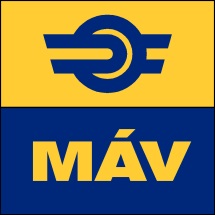 MŰSZAKI LEÍRÁSElőzmény:Az állomásfejlesztési projekt keretében több állomásra és megállóhelyre vonatkozóan a MÁV Zrt. beadta a hálózatfejlesztésre vonatkozó igényét az áramszolgáltató felé. A beérkező műszaki-gazdasági tájékoztatókat MÁV felülvizsgálja, majd elfogadta, azokat aláírva visszaküldi az áramszolgáltató felé, és az abban foglalt díjak befizetéséről szintén a MÁV gondoskodik. Az alábbi műszaki tartalom a műszaki-gazdasági tájékoztatókban foglalt szabványos mérőszekrények kiépítéséről és a kapcsolódó munkálatok elvégzéséről szól.Feladat leírása:A feladat több állomáson és megállóhelyen új, tipizált mérőelosztó tervezése, illetve kivitelezése. Az ehhez szükséges műszaki-gazdasági tájékoztatót a MÁV Zrt. bekérte, az abban foglalt költség befizetéséről gondoskodik, az nem ezen feladat részére. A már beérkezett műszaki-gazdasági tájékoztatók jelen műszaki leírás mellékletét képzik.A már beérkezett, valamint jövőben beérkező műszaki gazdasági tájékoztatók alapján Ajánlatadónak  feladata lesz a szabványos mérőhely létesítése – valamint az ezzel összefüggő tervezési, illetve lentiekben részletezett műszaki feladatok -, valamint a bekapcsolással, és ügyintézéssel összefüggően az Energiagazdálkodással – a lentiekben megjelölt kontaktszemélyeken keresztül – történő kommunikáció  a feladata, a csatlakozó vezeték áthelyezése, fogyasztásmérő áthelyezése, áramkorlátozó cseréje, valamint a csatlakozóvezeték feszültség alá helyezése, zárópecsétek elhelyezését az áramszolgáltató végzi el.Általános, minden helyszínre, szolgálatihelyre vonatkozó műszaki követelmények:A tervezett új mérőszekrényekbe átforgatásra kerülő meglévő elmenő betáplálási kábelek műszaki paramétereinek meg kell felelniük a vonatkozó és érvényben lévő előírásoknak, különös tekintettel a területileg illetékes áramszolgáltatók előírásaiban foglalt követelményeknek.Amennyiben a meglévő elmenő betáplálási kábelek műszaki paraméterei nem felelnek meg a vonatkozó és érvényben lévő előírásokban foglaltaknak – lent részletezett helyszínenkénti bontás szerint - , vagy az új mérőszekrényekbe történő átforgatásuk bármilyen műszaki okból kifolyólag nem lehetséges, abban az esetben az új mérőszekrény és a szolgálati helynek az Energiaellátási Főnökség Budapest szervezetének állagában, üzemeltetésében lévő 0,4 kV-os főelosztóberendezése közötti szakaszon a 0,4 kV-os kábelek teljes hosszban történő cseréjét el kell végezni (tervezés, kivitelezés). A 0,4 kV-os kábelek cseréjével egyidejűleg az Energiaellátási Főnökség Budapest szervezetének állagában, üzemeltetésében lévő 0,4 kV-os főelosztóberendezésekben szükséges átalakítási, bővítési, felújítási, rekonstrukciós munkálatokat el kell végezni (tervezés, kivitelezés).A tervezett, cserélendő kábelek méretezését (feszültségesés, terhelhetőség, melegedés, stb.) el kell végezni. A méretezéseket csatolni kell a kivitelezési tervdokumentációkhoz.A kivitelezési tervdokumentációknak tartalmaznia kell az érintett kábelnyomvonalak megfelelőségére vonatkozó szakági egyeztetési nyilatkozatokat (közműszolgálatók, MÁV Zrt. szakszolgálatok, stb.).A tervezett munkálatok elvégzésére vonatkozóan helyszínenként, mérőszekrényenként részletes ütemtervet (tervezett munkálatok és feszültségmentesítések időpontja, időtartama, tervezet munkafolyamatok tételes felsorolása stb.) kell készíteni, melyet előzetesen kimutatható módon egyeztetni szükséges a MÁV Zrt. illetékes szakszolgálataival (Energiaellátási Főnökség Budapest, Biztosítóberendezési Főnökség, Távközlési Főnökség, Forgalmi szakszolgálat, stb.). Az egyeztetésekről készült dokumentációkat (jegyzőkönyv, emlékeztető)  a kivitelezési tervdokumentációhoz csatolni szükséges. Az érintett szolgálati helyek térvilágításának a világítási időszak alatti folytonos energiaellátását biztosítani kell. A vasútüzem folyamatos fenntartásához nélkülözhetetlen fogyasztók ideiglenes villamosenergia-ellátásáról a kivitelezés során a Vállalkozónak gondoskodnia kell.A fogyasztásmérő helyek tervezése és kivitelezése során figyelembe kell venni a rendszerengedélyes fogyasztásmérőhelyek kialakítására vonatkozóan a 2021. szeptember 1-től bevezetésre kerülő előírásokat. A beadott tervek csak az új, áramszolgáltató által rendszerengedélyezett fogyasztásmérő szekrényeket tartalmazhatják.A tervezés során a tervezőnek az Energiaellátási Főnökség Budapest szervezetével közösen helyszíni bejárások keretében helyszínenként, villamos létesítményenként fel kell mérni a meglévő 0,4 kV-os erősáramúlétesítmények műszaki paramétereit, állapotát, melyek figyelembevételével szükséges a tervezési munkálatokat elvégezni. A helyszíni bejárásokról készült dokumentációkat (jegyzőkönyv, emlékeztető stb.) a kiviteli tervdokumentációhoz csatolni szükséges.A tervezett munkálatok elvégzéséhez szükséges feszültségmentesítéseket a tervezett munkálatok előtt legalább 8 nappal írásban meg kell kérni az illetékes áramszolgáltatótól, illetve az ahhoz szükséges műszaki közreműködést az Energiaellátási Főnökség Budapest szervezetétől.Az érintett szolgálati helyek 0,4 kV-os villamos energiaellátását biztosító, az Energiaellátási Főnökség Budapest szervezetének állagában, üzemeltetésében lévő 0,4 kV-os létesítményeken (0,4 kV-os főelosztóberendezések, 0,4 kV-os kábelek, stb.) tervezett munkálatok tervezése és kivitelezési során az alábbiak betartása szükséges:Az energiaellátási létesítmények tervezése és kialakítása során be kell tartani az MSZ EN 50122 és az 1/2003 sz. TEBIg. rendelettel hatályba helyezett 2506/1-4 sorozatú „Vasúti Érintésvédelmi Szabályzat” előírásait.A tárgyi munkálatokat meg kell tervezni és az elkészült kiviteli tervdokumentációkat meg kell küldeni a MÁV Zrt. illetékes szervezetei részére véleményezés és jóváhagyás céljából.A kivitelezési munkálatok nem kezdhetőek meg a MÁV Zrt. illetékes szervezete által jóváhagyott fázis kiviteli tervdokumentációk nélkül.A kivitelezési munkálatok kizárólag a MÁV Zrt. illetékes szervezete által jóváhagyott kiviteli tervdokumentáció rendelkezésre állása esetén kezdhetőek meg.A műszaki átadás-átvételi eljárás megkezdése kizárólag a tényleges állapotot tükröző megvalósulási tervdokumentáció és a csatolt jegyzőkönyvek (villamos biztonsági felülvizsgálati jegyzőkönyv, kábel takarási jegyzőkönyv, stb.) birtokában történhet.A kivitelezőnek a telepítésre kerülő berendezésekre (eszközök, alkatrészek, stb.) és a kivitelezési munkálatokra vonatkozóan 3 év teljes körű jótállást kell biztosítania, melynek kezdő időpontja a műszaki átadás lezárásának napja.Helyszínenkénti bontás:Szár:Jelenlegi rendelkezésre álló energia: 1x30A (felsővezetéki oszloptranszformátorról)Jelenlegi lekötött energia: -Bővítendő energiaigény: 3x32AA villamos betáplálást jelenleg a megállóhely kezdőpont felőli végén – Budapest felé eső végén - egy felsővezetékes oszloptranszformátor biztosítja, a főelosztó és a mérés is itt van elhelyezve.Új áramszolgáltatói betáplálást kell létesíteni (áramszolgáltatói csatlakozás tipizált mérőszekrénnyel) a megállóhely végpontfelöli végén az aluljáró és a lépcsőfeljáró közötti területen. Az új betáplálástól le kell fektetni egy új, méretezett kábelt a jelenlegi főelosztóig, ennek távolsága ~400 m. A kábel nyomvonalát a szakszolgálatokkal (Pályafenntartási Főnökség, Felsővezetéki és Alállomási Főnökség, stb.) egyeztetni kell.Tata:Jelenlegi rendelkezésre álló energia: 3x160AJelenlegi lekötött energia: 3x160ABővítendő energiaigény: 3x200AAz áramszolgáltatói csatlakozási pont az épület előtti téren elhelyezett szekrényben található, a fogyasztásmérés jelenleg a felvételi épületben lévő főelosztóval szembeni helyiség falán van kialakítva. A méretlen csatlakozó vezeték burkolt terület (út, járda) alatt van elhelyezve.Az áramszolgáltatói csatlakozási pont és a villamos főelosztó közötti kábel – a rendelkezésre álló adatok alapján – 4x240 mm2 SZAMKAtVM elbírja a teljesítmény bővítést.A mérést kérjük áthelyezni az épületen kívülre, az áramszolgáltatói csatlakozási ponthoz, a betápláló kábelt átforgatni.Vértesszőlős:Jelenlegi rendelkezésre álló energia: 1x16AJelenlegi lekötött energia: 1x16ABővítendő energiaigény: 3x25AAz áramszolgáltatói csatlakozási pont és a fogyasztásmérés a felvételi épület kezdőpont felöli oldalán a kerítés mellé felépített tokozott rendszerben található. A csatlakozási ponton több fogyasztói mérés található (MÁV Zrt., önkormányzat), valamint a felvételi épület a jövőben lehet, kibérlésre kerül, és ezért ennek is biztosítani kell az önálló mérés lehetőségét. A csatlakozási ponton a fogyasztók külön mérését ki kell alakítani. Az új mérőszekrényt úgy kérjük kiépíteni, hogy az a megállóhelyen jelenleg kiépített méréseket, valamint a jövőbeli projektek kapcsán felmerülő mérési igényeket is ki tudja szolgálni (fentiek alapján összesen 4 meglévő, valamint 4 új mérési hely szükséges a P+R, valamint B+R térvilágítási és vagyonvédelmi igényekhez, illetve 1 darab tartalék, azaz összesen 9 férőhelyes szekrényt kérünk) a jövőben szükség esetén fogadni tudja, azoknak legyen szabad hely. A mérőszekrényt a jelenlegi tokozott rendszer mellé kérjük kialakítani, abba a betápláló kábelek átforgatását kérjük elvégezni.Üllő:Jelenlegi rendelkezésre álló energia: 3x80AJelenlegi lekötött energia: 3x80ABővítendő energiaigény: 3x100AÚj, áramszolgáltató által elfogadott mérőszekrényt kell tervezni és kivitelezni, a meglévő szekrény helyére. Az áramszolgáltatói csatlakozási pont a parkoló oldalán, a kerítés mellett található, és az épületen kívül található fakeretes, plombált elosztóba érkezik, ebben található a mérő is. A csatlakozási pont és a főelosztó közötti kábel, a rendelkezésre álló adatok alapján, 5x25 mm2 NYY, keresztmetszete megfelelő. A meglévő betápláló kábelt át kell forgatni az új mérőszekrénybe. Hosszúbereg – Péteri:Jelenlegi rendelkezésre álló energia: 3x10AJelenlegi lekötött energia: 3x10ABővítendő energiaigény: 3x32AÚj, áramszolgáltató által elfogadott mérőszekrényt kell tervezni és kivitelezni, a meglévő szekrény helyére. Az útátjáróban lévő áramszolgáltatói oszlopról jön le a csatlakozó kábel, majd föld alatt érkezik az állomásépület 5 részes műanyag elosztójába. A csatlakozási pont és a főelosztó közötti kábel, a rendelkezésre álló adatok alapján 4*25mm2 NYY kábel, becsült hossza 70 méter, amely a teljesítménybővítést elbírja.NagymarosJelenlegi rendelkezésre álló energia: 3x16AJelenlegi lekötött energia: 3x16ABővítendő energiaigény: 3x200AA mérőórát jelenleg az állomásépület oldalán található „zöld szekrény” tartalmazza, ami egy másik projekt kereteiben kerül kiépítésre. Az új szekrénybe kell elhelyezni a mérést, a teljes szekrényre jóváhagyott kiviteli tervek állnak rendelkezésre, amit ezen diszpozíció mellékleteként csatolunk, hogy a kiépülő állapot ismert legyen. Kérjük a mérést ez alapján kiépíteni.Szőlősnyaraló:Jelenlegi rendelkezésre álló energia: 3x40AJelenlegi lekötött energia: 3x40ABővítendő energiaigény: 3x63AA fogyasztásmérő szekrény egy ELMŰ tulajdonú oszlopon van, ezért az új mérőszekrényt szabadon álló kivitelűre kell elkészíteni. A csatlakozási pont, és a főelosztó közötti betápláló kábel egyik fázisa hibás, ezért ezt kérjük teljes hosszában cserélni. A kábel áthalad a Magdolna út alatt, teljes hossza ~25 méter. Szentmártonkáta:Jelenlegi rendelkezésre álló energia: 3x40AJelenlegi lekötött energia: 3x40ABővítendő energiaigény: 3x63AÚj, áramszolgáltató által elfogadott mérőszekrényt kell tervezni és kivitelezni, a meglévő szekrény helyére. A meglévő betápláló kábelt át kell forgatni az új mérőszekrénybe.Monor:Jelenlegi rendelkezésre álló energia: 3x230AJelenlegi lekötött energia: 3x63ABővítendő energiaigény: 3x100AAz áramszolgáltatói betáplálás a PFT épületben található, ahonnan egy 4x95 mm2-es NYCVY kábel indul el a vágányok alatt, a forgalmi irodában található főelosztóba. A kábel becsült hossza 120 méter, a kívánt új energiamennyiség kiszolgálásához cseréje nem szükséges. A kívánt energiaszint a lekötött energia módosításával megnövelhető, viszont a jelenlegi mérőszekrény zsúfolt, abban jelenleg 2 db 7x25x30 cm, valamint 1 db 7x25x40 cm méretű berendezésnek van szabad hely. A mérőváltok elhelyezésének érdekében a főelosztó mellé elhelyezhető egy külön szekrény. Ennek tervezése során figyelembe kell venni a jelenlegi főelosztó kialakítását (fényképmelléklet csatolva).Tápiószecső:Jelenlegi rendelkezésre álló energia: 3x63AJelenlegi lekötött energia: 3x63ABővítendő energiaigény: 3x80AÚj, áramszolgáltató által elfogadott mérőszekrényt kell tervezni és kivitelezni, a meglévő szekrény helyére. A meglévő áramszolgáltatói transzformátor maximum 3x74A energiát tud biztosítani, viszont az épülő technológiák kiszolgálására ez az energiamennyiség is elegendő, így a transzformátor cseréje nem lett kérve. A meglévő betápláló kábelt át kell forgatni az új mérőszekrénybe.A tárgyi munkálatokra vonatkozóan a mérési kiviteli tervdokumentációt jóváhagyás – amennyiben azt a műszaki-gazdasági tájékoztató kötelezően előírja - céljából be kell nyújtani a területileg illetékes áramszolgáltató (pl.: ELMŰ Hálózati Kft. Méréstechnikai és Mérőellenőrzési Osztály, 1132, Budapest, Váci út 72-74.) részére 2 példányban, továbbá a MÁV illetékes szervezeteinek részére is (MÁV Zrt.  Infrastruktúra Fejlesztési Igazgatóság, Technológiai Rendszer Fejlesztési Osztály, MÁV Zrt. Infokommunikációs és technológiai rendszerek főigazgatóság TEB Igazgatóság Erősáramú Osztály, valamint Pályaműködtetési Vezérigazgató-helyettesi Szervezet Pályavasúti Területi Igazgatóság Budapest).A mérőszekrény kivitelezését csak regisztrált villanyszerelő végezheti, akinek az áramszolgáltató által rendelkezésre bocsátott dokumentumokon igazolnia kell, hogy a kiépített mérőszekrény megfelel az előírásoknak. Az előírt dokumentumokat át kell adni a Megrendelő részére.A mérőszekrény kiépítésének tényét, valamint annak üzembehelyezését, és ebből kifolyólag járulékos adminisztrációk elvégzését a MÁV Szolgáltató Központ Zrt. Beszerzési, környezetvédelmi és szállítási üzletág Környezetvédelem, szállítás, leltározás és vasútüzemi tevékenység Környezetvédelem és energia Energiagazdálkodás és Környezetvédelmi mérések szervezetének bevonásával kell elvégezni. Az Energiagazdálkodás kapcsolattartó személyei:Turbucz Attilaturbucz.attila@mav-szk.hu+36-30-886-6522Várady-Botyánszky Orsolya Lenke, területi főenergetikusvarady-botyanszky.orsolya.lenke@mav-szk.hu+36-30-518-7694Kiss Balázs, környezetvédelem és energia vezetőkiss.balazs@mav-szk.hu+36-30-756-1144A területileg illetékes üzemeltető az Energiaellátási Főnökség, kapcsolattartó személyek:Szár, Tata, Vértesszőlős:Molnos Pétermolnos.peter@mav.hu+36 (30) 708 6576Nagymaros:Vigh Zoltánvigh.zoltan2@mav.hu+36 (30) 930 3851Üllő, Hosszúberek – Péteri, Szőlősnyaraló, Szentmártonkáta, Monor, Tápiószecső:Zakar Tamászakar.tamas@mav.hu+36 (30) 613 9542Tervezéskor figyelembe veendő és a kivitelezéskor alkalmazandó vonatkozó főbb szabványok, utasítások, és rendeletek:  1/2003 TEB Ig. rendelettel életbe léptetett Vasúti érintésvédelmi szabályzat, 15/2016. (V. 13. MÁV Ért. 8.) EVIG sz. utasítás A felügyeleti igazolványok, szolgálati megbízólevelek, belépési, behajtási engedélyek kiadási eljárásáról, használatáról, a MÁV Zrt. üzemi területén történő tartózkodás rendjéről,E101 utasítás (MÁV), 67/2020. ( 05.01. MÁV Ért. 14. ) EVIG sz. utasítás a MÁV Magyar Államvasutak Zrt. Munkavédelmi szabályzata49/2017. (VII. 07. MÁV Ért. 17.)  EVIG sz. utasítás A vasúti pálya és tartozékai, ezen belül a kapcsolódó alépítményi, műtárgy, biztosítóberendezési, erősáramú, távközlési és magasépítményi tervek jóváhagyási hatásköreinek szabályozásáról, valamint az egyes, a pályaműködtető által kiadott nyilatkozatok megtételének feltételeiről52/2015. ( XII. 18. MÁV Ért. 25. ) EVIG sz. utasítás A MÁV Zrt. Tűzvédelmi Szabályzata, 34/2007. VIG. sz. utasítás az építési és bontási hulladékokkal kapcsolatos eljárás szabályozásáról (MÁV),62135/2016/MAV iktatószámú „A vasúti földkábelek fektetési irányelvei”MSZ 13207:2020 0,6/1 kV-tól 20,8/36 kV-ig terjedő névleges feszültségű villamosenergia-kábelek és jelzőkábelek kiválasztása, fektetése és terhelhetősége MSZ 1585:2016 Villamos berendezések üzemeltetése (EN 50110-1:2004 és nemzeti kiegészítései),MSZ 447:2019 Kisfeszültségű, közcélú elosztóhálózatra való csatlakoztatásMSZ EN 50122-1:2011 Vasúti alkalmazások. Telepített berendezések. Villamos biztonság, földelés és védőösszekötés. 1. rész: Áramütés elleni védőintézkedésekMSZ EN 50122-1:2011/A1:2011 Vasúti alkalmazások. Telepített berendezések. Villamos biztonság, földelés és visszavezető áramkör. 1. rész: Áramütés elleni védőintézkedésekMSZ EN 50122-1:2011/A2:2016 Vasúti alkalmazások. Helyhez kötött berendezések. Villamos biztonság, földelés és visszavezető áramkör. 1. rész: Áramütés elleni védőintézkedésekMSZ EN 50122-1:2011/A3:2017 Vasúti alkalmazások. Helyhez kötött berendezések. Villamos biztonság, földelés és visszavezető áramkör. 1. rész: Áramütés elleni védőintézkedésekMSZ EN 50122-1:2011/A4:2017 Vasúti alkalmazások. Helyhez kötött berendezések. Villamos biztonság, földelés és visszavezető áramkör. 1. rész: Áramütés elleni védőintézkedések2/2013. (I.22.) NGM rendelet a villamosmű biztonsági övezetéről,3/2002 (II.8.) SzCsM-EÜM együttes rendelet a munkahelyek munkavédelmi követelményeinek minimális szintjéről,54/2014. (XII. 5.) BM rendelet az Országos Tűzvédelmi Szabályzatról,30/2019. (VII. 26.) BM rendelete az Országos Tűzvédelmi Szabályzatról szóló 54/2014. (XII. 5.) BM rendelet módosításárólMSZ EN 61936-1:2016 1 kV-nál nagyobb váltakozó feszültségű energetikai létesítmények,45/2016. (X. 28. MÁV Ért. 17.) EVIG sz. utasítás A Magyar Állam tulajdonában és a MÁV Zrt. vagyonkezelésében, továbbá a MÁV Zrt. tulajdonában lévő tárgyi eszközök selejtezéséről.MSZ 2364/MSZ HD 60364 Kisfeszültségű villamos berendezések szabványsorozatMSZ 4851 Érintésvédelmi vizsgálati módszerekMSZ 4852 Villamos berendezések szigetelés ellenállásának mérése10/2016. (IV. 5.) NGM rendelet a munkaeszközök és használatuk biztonsági és egészségügyi követelményeinek minimális szintjéről40/2017. (XII. 4.) NGM rendelet az összekötő és felhasználói berendezésekről, valamint a potenciálisan robbanásveszélyes közegben működő villamos berendezésekről és védelmi rendszerekről191/2009. (IX. 15.) Korm. rendelet az építőipari kivitelezési tevékenységrőlA Magyar Mérnök Kamara „TERVDOKUMENTÁCIÓK TARTALMI ÉS FORMAI KÖVETELMÉNYEI SZABÁLYZAT”Továbbá a felsorolásban nem szereplő jelenleg érvényes, és hatályos szabványokban, rendeletekben foglaltak szerint kell elkészíteni a kiviteli tervdokumentációkat.A kivitelezőnek a műszaki átadáson a 191/2009. (IX. 15.) Korm. rendelet az építőipari kivitelezési tevékenységről szóló jogszabályban foglalt dokumentációkat át kell adnia 1-1 példányban papír és elektronikus formátumban az Üzemeltető részére, valamint a megvalósulási tervdokumentációhoz az alábbi jegyzőkönyveket szükséges csatolnia:Villamos biztonsági felülvizsgálati jegyzőkönyv (magába foglalja a villamos berendezés áramütés elleni védelmének és az általános szabványos állapotának (tűzvédelmi jellegű) vizsgálatát)Kábeltakarási jegyzőkönyvszámú mellékletMŰSZAKI-GAZDASÁGI TÁJÉKOZTATÓKszámú mellékletHELYSZÍNRAJZOKÁrazott költségvetésszámú mellékletÁRAZOTT KÖLTSÉGVETÉSszámú mellékletSAP Teljesítésigazolás MINTAMÁV MAGYAR ÁLLAMVASUTAK ZRT.TeljesítésigazolásTeljes összeg: [SUMRECEIVED] + ÁFA Tisztelt Partnerünk!Kérjük, hogy a számla Megjegyzés rovatában szíveskedjenek feltüntetni a beszerzési megrendelés számát. A számlát a Teljesítésigazoláson szereplő mennyiséggel és értékkel, a hatályos ÁFA tv. előírásainak megfelelő teljesítési időponttal kérjük kiállítani. Ezen teljesítésigazolás egy másolati példányát a számlához csatolni szíveskedjenek, ellenkező esetben a számlát nem áll módunkban befogadni.A teljesítésigazolás "Hiánypótlandó előírt átvételi dokumentum" oszlopában "X"-el jelölt tételei csak a szerződésben rögzített átvételhez szükséges dokumentum beérkezését követően kerülhetnek számlázásra.számú mellékletElektronikus-számla befogadás
a MÁV-csoport vállalatainálA MÁV Szolgáltató Központ Zrt. – mint a MÁV-csoportba tartozó egyes gazdasági társaságok bejövő számláit kezelő szervezet – bejövő számla kezelő rendszere biztosítja az elektronikus számlák befogadását és automatizált feldolgozását. Az automatikus ellenőrzés, adatkinyerés elengedhetetlen számunkra, ezért a beérkező elektronikus számláknak meg kell felelni az alábbi formai követelményeknek:A számlát PDF formátumban kell kibocsátani.A PDF fájlnak tartalmaznia kell egy beágyazott XML formátumú állományt, amely a számla adatait tartalmazza. Beágyazott XML hiányában a számlát tartalmazó e-mailhez csatolt XML file is elfogadható. Az XML file felépítése lehet:az online számla adatszolgáltatások XML struktúrája:https://onlineszamla.nav.gov.hu/dokumentaciok (az 1.1, 2.0, 3.0 verzió is megfelelő),az APEH 2009. évi közleményének 3. sz. mellékletekében közzétett formátum:https://www.nav.gov.hu/data/cms125806/e_szla_kozlemeny_2009_3_melleklet.pdf,a 23/2014. (VI. 30.) NGM rendelet 3. sz. mellékletében a kibocsátott számlákról NAV felé teljesítendő adatszolgáltatásokra vonatkozóan előírt struktúra,a felsoroltaktól eltérő XML struktúra, kizárólag abban az esetben alkalmazható, ha ezt előzetes egyeztetést követően a MÁV Szolgáltató Központ Zrt. ehhez hozzájárul. A PDF állományt elektronikus aláírással kell ellátni.A számlákat a MÁV által megadott e-mail címre kell elküldeni, az e-mailhez csatolt file-ként. A billzone.eu, szamlakozpont.hu, szamlazz.hu, billingo.hu, felhoszamla.hu, printportal.hu, otpebiz.hu, szamlabefogadas.hu, ediarchive.eu rendszerek használata esetén a számla érkezéséről értesítő e-mailben lévő linkről is le tudjuk tölteni a számlát.Egy e-mail-ben csak egyetlen számla küldhető.Amennyiben a számlához mellékletek tartoznak, akkor a számlával együtt, ugyanabban az e-mailben kell megküldeni.Amennyiben nem biztos benne, hogy elektronikus számlái megfelelnek a fentieknek, akkor az éles számlaküldés előtt kérjük, hogy tesztelési célból küldjön egy minta számlát az eszamla-info@mav.hu e-mail címre, amely lehet- egy fiktív adatokat tartalmazó, de formátumát tekintve az éles számlákkal megegyező számla,- egy korábbi számlánk elektronikus másolata (ha ilyen módon archiválja kibocsátott számláit),- egy éles számla is (ezt kérjük egyértelműen jelölje válaszában, hogy a számlát továbbítani tudjuk könyvelésre).Amennyiben a fenti címre teszt számlát küld, akkor annak befogadó rendszerünkben történő feldolgozhatóságáról, és így az elektronikus számlázás alkalmazhatóságáról visszajelzést adunk.A későbbi együttműködés megkönnyítése érdekében elektronikus számlakibocsátás előtt kérjük az alábbi adatok megküldésével jelezze e-számla kibocsátási szándékát a szamlabefogadas@mav.hu e-mail címen:számlakibocsátó neve és adószáma,kapcsolattartó neve, telefonszáma és e-mailcíme.Az elektronikus számla befogadás lehetőségét jelenleg az alábbi társaságok részére kiállított számlák esetén tudjuk biztosítani:10856417-2-44                  MÁV Zrt.13834492-2-44                  MÁV-START Zrt.14130179-2-44                  MÁV Szolgáltató Központ Zrt.11267425-2-16                  MÁV FKG Kft.25776005-2-44                  MÁV-HÉV Zrt.11103499-2-16		   MÁV VAGON Kft.számú mellékletNyilatkozat Munkabiztonsági Szabályok elfogadásárólMUNKAVÉDELMI MELLÉKLETszámú mellékletKÖRNYEZETVÉDELMI MELLÉKLETVállalkozó részérőlMegrendelő részérőlNév:Kinorányi JózsefnéCím:1087 Budapest, Kerepesi út 3.Telefon:+36 (30) 639 9971e-mail:kinoranyi.jozsefne@mav.huTeljesítést Igazoló SzemélyNév:Varga András LászlóCím:1087 Budapest, Kerepesi út 3.Telefon:+36 (30) 429 1996e-mail:varga.andras.laszlo@mav.huVállalkozó részérőlMegrendelő részérőlNév:Varga András LászlóFeladat:épületvillamossági műszaki ellenőrCím:1087 Budapest, Kerepesi út 3.Telefon:+36 (30) 429 1996e-mail:varga.andras.laszlo@mav.huBudapest, 2021. ……………    ….Budapest, 2021. ……………    ….Budapest, 2021. ……………    ….................., 2021. ……………    ….................., 2021. ……………    ….................., 2021. ……………    ….……………………..……………………..…………………………..…………………………..…………………………..………………….………………….Puszpán JánosPuszpán JánosSzőnyi PéterSzőnyi PéterSzőnyi Péterberuházás lebonyolító igazgatóberuházás lebonyolító igazgatóműszaki előkészítési osztályvezetőműszaki előkészítési osztályvezetőműszaki előkészítési osztályvezetőMÁV Zrt.Megrendelő képviseletébenMÁV Zrt.Megrendelő képviseletébenMÁV Zrt.Megrendelő képviseletébenVállalkozó képviseletébenVállalkozó képviseletébenVállalkozó képviseletébenVállalkozó képviseletébenSzállító és Vevõ adataiRendelés adataiSzállító neve: Szerződés Iktatószáma:XXXXXBeszerzési megrendelésszám:Szállító telephelye:Szállítólevélszám:XXXXXFuvarlevélszám:SAP teljesítésigazolás száma:Vevõ neve:Teljesítés dátuma:<VALLALAT_NEVE>Vevõ székhelye:Kiállító neve:<VALLALAT_CIME>Telefonszám:Számlaküldés címe:Kiállítás dátuma:<SZAMLAZAS_CIME>SorszámCikkszámCikk megnevezéseMennyiségMENettó egységárÁregységPénznemMENettó értékÁFA összegÁFA %Hiánypótlandó előírt átvételi dokumentum